Úchytky EMA Al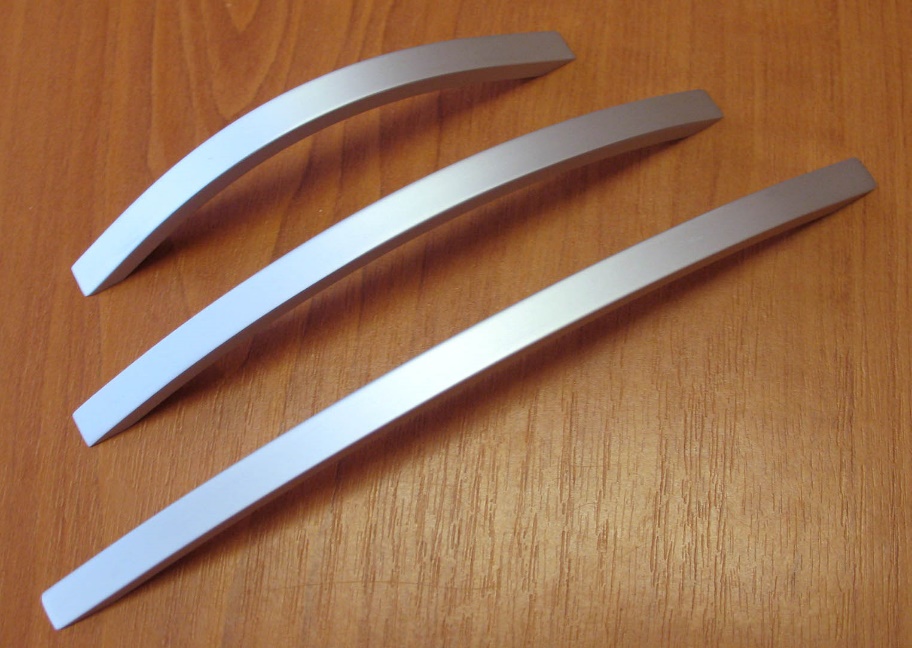                      062232     úchytka EMA    96/118  mm Al                     062233     úchytka EMA  128/152  mm Al                     062234     úchytka EMA  160/198  mm AlBalení: 20 ks úchytek v krabičce / 100 ks v kartonu. Dále je každá úchytka balena v PVC sáčku. Součástí výrobku jsou i připevňovací šrouby  M4x22,5mm, které jsou baleny v samostatném  PVC obalu zabraňujícím poškození povrchové úpravy.